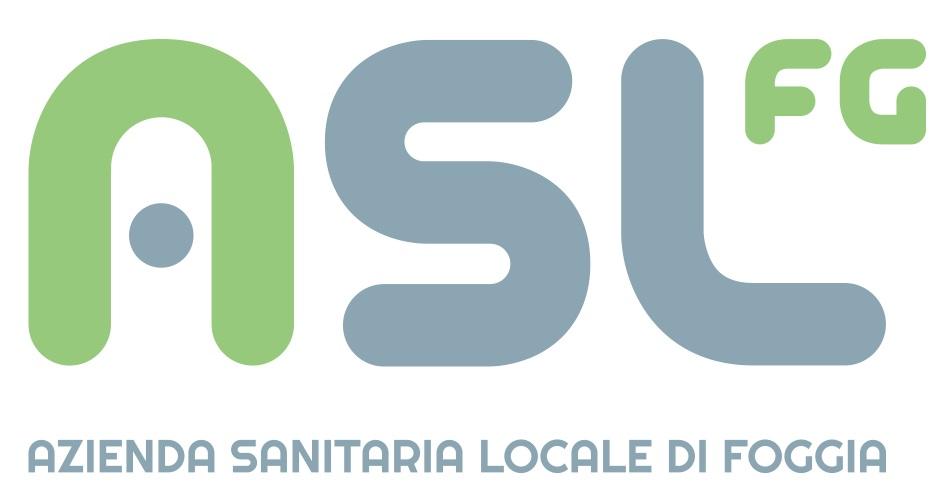 DIPARTIMENTO DI PREVENZIONESERVIZIO DI IGIENE DEGLI ALIMENTI E DELLA NUTRIZIONECOMUNICATO STAMPADomenica 5 febbraio, con inizio alle ore 9,30 si terrà la 1^ Camminata contro il cancro dal tema “CONTRO IL CANCRO, LA PREVENZIONE E’ PER SEMPRE”, organizzata dall’Associazione “Runners Parco San Felice in occasione del World Cancer Day - 2017.Il raduno è previsto in Piazza Pavoncelli, dove ha sede il Dipartimento di prevenzione della ASL di Foggia, in segno di vicinanza e supporto al MED-FOOD ANTICANCER PROGRAM, il quale ha tra i pilastri dell’intervento di sanità pubblica la promozione dell’attività motoria e della sana alimentazione e nutrizione per la prevenzione dei tumori.Evidenze scientifiche robuste e concordanti, infatti, affermano che l'attività motoria è uno dei pilastri della prevenzione del cancro, unitamente alla corretta alimentazione e nutrizione. Prevenzione intesa sia come primaria, vale a dire quella che allontana i fattori di rischio per evitare la malattia, sia per i “sopravvissuti” al cancro al fine di scongiurare le recidive.Il sostegno del Servizio di Igiene degli Alimenti e della Nutrizione (SIAN) della ASL di Foggia alla 1^ camminata contro il cancro nasce, quindi, dalla consapevolezza che la prevenzione è per sempre (non ha caso è lo slogan utilizzato per la manifestazione). Inoltre, il SIAN dell’ASL di Foggia aderisce all'iniziativa per manifestare la concreta solidarietà ai malati di cancro e alle loro famiglie, mediante un messaggio forte e chiaro nel dire che di fronte a questa malattia “non siete soli”. Perché è comune l'esperienza di estrema solitudine che colpisce allorquando viene fatta una diagnosi di cancro.Potremmo,  in sintesi, dire che il Servizio di Igiene degli Alimenti e della Nutrizione della ASL di Foggia sostiene la 1^ Camminata per due motivi: promuovere la Prevenzione per sempre ed esprimere solidarietà ai malati di cancro e alle loro famiglie. 